	Learning Activity 1 – Working with VariablesExample# Assignment using equal operator.var.1 = 22          # Assignment using leftward operator.var.2 <- "Learning R is fantastic"  # Assignment using rightward operator.   TRUE -> var.3           print(var.1)cat ("var.1 is ", var.1 ,"\n")cat ("var.2 is ", var.2 ,"\n")cat ("var.3 is ", var.3 ,"\n")cat("var.1 is", var.1, "var.2 is ", var.2 ,"var.3 is ", var.3)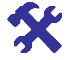 Copy the above example and paste the contents into an R Script.Run it by clicking on the Source or Source with Echo button.Assign different values to var.1, var.2 and var.3 and run the script again.Save the above script as Activity 2_4_1Copy the above example and paste the contents into an R Script.Run it by clicking on the Source or Source with Echo button.Assign different values to var.1, var.2 and var.3 and run the script again.Save the above script as Activity 2_4_1ActivityCopy the above example and paste the contents into an R Script.Run it by clicking on the Source or Source with Echo button.Assign different values to var.1, var.2 and var.3 and run the script again.Save the above script as Activity 2_4_1Copy the above example and paste the contents into an R Script.Run it by clicking on the Source or Source with Echo button.Assign different values to var.1, var.2 and var.3 and run the script again.Save the above script as Activity 2_4_1Create a new R Script.Print the names of the objects, including variables, in your environment. Hint: See example 2.4.3.Now delete all the variables in the environment.In the same script, run the example 2.4.1 and then 2.4.2Now, again print the names of the objects, including variables, in your environment.You should have the following as output:[1] "var.1" "var.2" "var.3" "var_x"Save the above script as Activity 2_4_4ActivityCreate a new R Script.Print the names of the objects, including variables, in your environment. Hint: See example 2.4.3.Now delete all the variables in the environment.In the same script, run the example 2.4.1 and then 2.4.2Now, again print the names of the objects, including variables, in your environment.You should have the following as output:[1] "var.1" "var.2" "var.3" "var_x"Save the above script as Activity 2_4_4